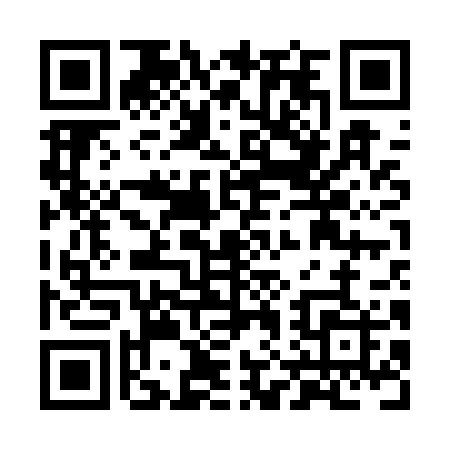 Prayer times for Camp Wigwasati, Ontario, CanadaWed 1 May 2024 - Fri 31 May 2024High Latitude Method: Angle Based RulePrayer Calculation Method: Islamic Society of North AmericaAsar Calculation Method: HanafiPrayer times provided by https://www.salahtimes.comDateDayFajrSunriseDhuhrAsrMaghribIsha1Wed4:246:041:176:208:3210:122Thu4:226:031:176:218:3310:143Fri4:206:011:176:228:3410:164Sat4:186:001:176:228:3610:175Sun4:165:581:176:238:3710:196Mon4:145:571:176:248:3810:217Tue4:125:551:176:258:4010:238Wed4:105:541:176:268:4110:259Thu4:075:521:176:268:4210:2710Fri4:055:511:176:278:4310:2911Sat4:035:501:176:288:4510:3112Sun4:015:481:176:298:4610:3313Mon3:595:471:176:298:4710:3514Tue3:575:461:176:308:4810:3715Wed3:555:451:176:318:5010:3916Thu3:545:431:176:328:5110:4117Fri3:525:421:176:328:5210:4318Sat3:505:411:176:338:5310:4519Sun3:485:401:176:348:5410:4720Mon3:465:391:176:348:5610:4921Tue3:445:381:176:358:5710:5122Wed3:435:371:176:368:5810:5323Thu3:415:361:176:368:5910:5424Fri3:395:351:176:379:0010:5625Sat3:385:341:176:389:0110:5826Sun3:365:331:186:389:0211:0027Mon3:355:331:186:399:0311:0228Tue3:335:321:186:399:0411:0329Wed3:325:311:186:409:0511:0530Thu3:305:301:186:419:0611:0731Fri3:295:301:186:419:0711:08